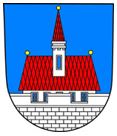 Město Ústí nad OrlicíZastupitelstvo města Ústí nad Orlicí OBECNĚ ZÁVAZNÁ VYHLÁŠKAMěsta Ústí nad Orlicío stanovení koeficientu pro výpočet daně z nemovitostí u stavebních pozemků, u zdanitelných staveb a zdanitelných jednotek v jednotlivých částech města Ústí nad Orlicí Zastupitelstvo města Ústí nad Orlicí se na svém zasedání dne 11.09.2023 usneslo vydat na základě § 6 odst. 4 písm. b), § 11 odst. 3 písm. a) a b) a § 12 zákona č. 338/1992 Sb., o dani z nemovitých věcí, ve znění pozdějších předpisů (dále jen „zákon o dani z nemovitých věcí“), a § 10 písm. d) a § 84 odst. 2 písm. h) zákona č. 128/2000 Sb., o obcích (obecní zřízení), ve znění pozdějších předpisů, tuto obecně závaznou vyhlášku:Čl. 1Stanovení koeficientu pro výpočet daně z nemovitých věcí u stavebních pozemkůU stavebních pozemků se stanovuje koeficient, kterým se násobí sazba daně stanovená dle § 6 odst. 2 písm. b) zákona o dani z nemovitých věcí, v následující výši:pro katastrální území města Ústí nad Orlicí ve výši 2,5 pro katastrální území Hylváty ve výši 2,0pro katastrální území Kerhartice nad Orlicí a Gerhartice ve výši 1,6pro katastrální území Horní Houžovec, Dolní Houžovec, Knapovec, Černovír u Ústí nad Orlicí a Oldřichovice u Ústí nad Orlicí ve výši 1,4.Čl. 2Stanovení koeficientu pro výpočet daně z nemovitých věcí u zdanitelných staveb a zdanitelných jednotekU zdanitelných staveb a ostatních zdanitelných jednotek uvedených v § 11 odst. 1 písm. a) a f) zákona o dani z nemovitých věcí se stanovuje koeficient, kterým se násobí základní sazba daně dle § 11 odst. 1 písmeno a) a f) zákona o dani z nemovitých věcí, případně sazba daně zvýšená podle § 11 odst. 2 zákona o dani z nemovitých věcí, v následující výši:pro katastrální území města Ústí nad Orlicí ve výši 2,5 pro katastrální území Hylváty ve výši 2,0pro katastrální území Kerhartice nad Orlicí a Gerhartice ve výši 1,6pro katastrální území Horní Houžovec, Dolní Houžovec, Knapovec, Černovír u Ústí nad Orlicí a Oldřichovice u Ústí nad Orlicí ve výši 1,4.U zdanitelných staveb uvedených v § 11 odst. 1 písm. b) až d) a zdanitelných jednotek uvedených v § 11 odst. 1 písm. c) a d) zákona o dani z nemovitých věcí se stanovuje koeficient pro celou obec, kterým se násobí základní sazba daně, případně sazba daně zvýšená podle § 11 odst. 2 zákona o dani z nemovitých věcí, ve výši 1,5.ČI. 3PŘECHODNÁ A Závěrečná ustanoveníZrušuje se Obecně závazná vyhláška města Ústí nad Orlicí č. 2/2019 o stanovení koeficientu pro výpočet daně z nemovitých věcí v jednotlivých částech města Ústí nad Orlicí a o stanovení místního koeficientu pro výpočet daně z nemovitých věcí, ze dne 16.09.2019.Tato obecně závazná vyhláška nabývá účinnosti dnem 01.01.2024.Zasláno správci daně dne: Petr Hájek v. r.starostaPetr Hájek v. r.starostaPetr Hájek v. r.starostaJiří Preclík v. r.místostarostaMgr. Pavel Svatoš v. r.                          místostarosta                   Matouš Pořický v. r.místostarosta                   Matouš Pořický v. r.místostarosta